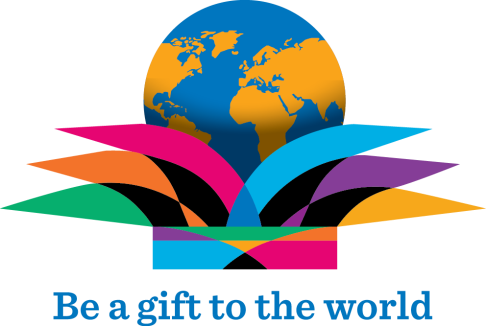 The district awards program is based on the notion that ALL Rotary Clubs have the capacity to function in an outstanding way, effectively implementing the Object of Rotary and conducting their operations in accordance with our Four-Way Test.  It is believed that an effective Rotary club performs in all categories, and that there are many clubs of all sizes so performing and thus worthy of recognition.  A distinguished club:…conducts its club business responsibly & develops future leaders; …grows its membership and keeps its members engaged; …is a visible part of the community through its public relations efforts; …is a valued and integral part of the community through its service; …supports and participates in The Rotary Foundation. All clubs are encouraged to apply. Clubs will be evaluated and scored on their answers to many questions about their activities and achievements.   SUBMITTING YOUR APPLICATIONAll qualifying applications received by midnight April 15, 2016, will be evaluated. Application form is writable. Click on the box before each item to indicate achievement. Please provide more information where requested, writing it briefly in the space provided.Submit your application to Awards Committee Chair Shaney Swanson at sswanson@gofirstam.com or by mail: Shaney Swanson, PO Box 405, Rigby, ID 83442. Electronic submission is preferred. If application was printed and completed by hand, please scan it as a single multi-page document, and orient all pages in the same direction.Clubs receiving the designation of Distinguished Rotary Club will receive a certificate, to be presented at the District Conference, May 13-14, 2016, in Sun Valley.Unless otherwise noted, all activities must have been undertaken and completed between July 1, 2015 and March 31, 2016.To the extent possible, answers are subject to corroboration in the records of District 5400, Rotary International, The Rotary Foundation and by using Google.2015-16 District 5400 Awards ApplicationClub Administration and Leadership Development Required Activities (Check all that apply - 2 required)My club’s 2016-17 officers (President, President-Elect, Secretary and Treasurer) were reported online to District 5400 at www.rotary5400.org no later than Jan. 31, 2016.My club’s January semiannual dues were paid to and posted by Rotary International by Feb. 14, 2016.My club filed its Form 990 with the I.R.S. prior to November 15, 2015.My club’s president-elect attended the full 1½-day PETS training on March 11-12, 2016.My club does not have an open invoice with District 5400 that is more than 90 days overdue.Additional Activities (Check all that apply – 2 required)Club representatives will attend the District Conference in May.  At least one member has pre-registered and prepaid on line at www.rotary5400.orgMy club has a written strategic plan (visioning), and that plan has been formally reviewed and updated since July 1, 2015. My club’s by-laws reflect current practices and procedures of club operations.  My club supports district leadership service and has members serving on district committees or holding district leadership positions. Name the members and their positions: Membership Growth & Engagement Required Activities Since July 1, 2015, my club has achieved a net gain in membership (active members only). Small clubs (up to 49 members) must achieve a net gain of at least one member and large clubs (50 or more members) must have a gain of at least two members.At least one person from my club attended Rotary 101, Mid-winter Assembly or a Rotary Cadre meeting. Additional Activities (Check all that apply – 3 required)My club held at least two social activities where all club members were invited.  My club held a social or service activity to which club members’ spouses or families were invited.My club has a membership development plan or process for attracting and retaining members.My club has an orientation program for new members. My club has a mentor or tracking program for new members.My club composition exceeds the Rotary International gender trend of 20% female.Club members have sponsored new members since July 1, 2015. Name the new member and the sponsor, listing only those members who are still with the club.My club has met the Rotary International goal for growth in North America by increasing our club size by 10% since July 1, 2015.  Public Relations Required Activities (Check all that apply - 2 required)My club was promoted with signs, programs, etc. at a public fundraiser sponsored by the club. My club was promoted with signs, programs, etc. during a service project it held.My club has a website or social media page reflecting current activities that has been updated within the last 30 days. Name the website or page:  My club has a public relations plan or process to communicate our club activities and success to the public.Additional Activities (Check all that apply – 2 required)My club held club meetings, service and fundraising events that received media coverage. Name the events: My club displays the Rotary brand (the new wheel or 2015-16 theme) in conjunction with club activity, such as parades, special projects or special events. Name the events held between April 1, 2015 and March 31, 2016 where the Rotary brand was displayed:A notice of my club’s 2015-16 president was published in a local newspaper when s/he took office.My club publishes in a local newspaper notice of new Paul Harris Fellow recipients.Service ProjectsMy club participates in at least 3 of the 5 Avenues of Service. (Check all that apply – 10 required)	Vocational ServiceMy club has member vocational/classification presentations as part of its regular program schedule. Name the member(s) and his/her classification who gave a classification program: Name at least two vocational activities in which the club participates, such as business fairs, job fairs, job shadowing, etc: Club  Service	My club completed sufficient activities to receive the Presidential Citation from RI President Ravi this year.My club produces a physical or digital newsletter and delivers it to the members at least monthly.My club leaders set annual service goals in Rotary Club Central no later than July 31, 2015.Substantial/important decisions made by the club Board of Directors are reported to the members on a regular and timely basis. My clubs regularly held at least 4 club assemblies or programs on Rotary topics, such as PolioPlus, The Rotary Foundation, Rotary Youth Exchange, RYLA, Friendship Exchange, etc. Name the topics and the dates of the presentations: Community  ServiceMy club has conducted a community needs assessment and adjusted service projects accordingly. Attach a copy of the assessment form or outline, naming who conducted the survey and who responded to the survey.My club has met with elected community officials and influential community leaders to identify community needs.  With whom did you meet and in what context did you meet?My club has or is developing a Rotary landmark project in the community (park, path, monument, shelter, playground, etc). Name the project and specific 2015-16 activities:My club participates in community hands-on service activities. Name them : My club made financial contributions to the following local groups or charities:  International ServiceMy club contributed money (grant approved and funded by TRF between April 1, 2015 and March 31, 2016) to a global grant project. Provide the project name and the TRF grant #:My club was the lead club in a global grant project (grant approved and funded by TRF between April 1, 2015 and March 31, 2016).  Provide the project name and the TRF grant #:My club had presentations related to possible international service projects for the club to consider. Name the project and the date of the presentation A club member participated in a polio immunization or other international service activity abroad between April 1, 2015 and March 31, 2016. Name the member(s), country visited and the project.	At least one member of my club traveled to a foreign district in service to Rotary, e.g. polio immunization activity, development of humanitarian grant project, volunteer activity.  Name the Rotarian(s), the country visited and the activity: 		Youth ServiceMy club sponsored a Rotary Youth Exchange outbound candidate who was interviewed by the district in November 2015.My club is hosting a Rotary Youth Exchange inbound student in school year 2015-16.My club donated funds to assist another club host a Rotary Youth Exchange inbound student.A member of my club transported/hosted youth to/at special district events for RYE, RYLA, Interact or Rotaract.My club sponsored a RYLA camper(s) in August 2015. Name the student(s): My club sponsors an active Interact or Rotaract Club. The name of the Interact/Rotaract club and its Rotarian advisor is: My club is involved in other service to youth.  Name the activities: The Rotary FoundationRequired Activities (all are required)My club set an Annual Fund goal for 2015-16 on Rotary Club Central, and at least 75% of that dollar amount had been received and posted by The Rotary Foundation, as indicated by the final March 31st, 2016 Monthly Contribution Report of The Rotary Foundation.My club set a PolioPlus goal for 2015-16 on Rotary Club Central, and at least 75% of that dollar amount had been received and posted by The Rotary Foundation, as indicated by the final March 31st, 2016 PolioPlus Report of The Rotary Foundation.At least one person from my club attended one of the three regional Foundation seminars held in September, November or December of 2015 for which s/he preregistered on the district website. Additional Activities (Check all that apply – 3 required)My club president set his/her Annual Fund and PolioPlus goals online at Rotary Club Central by July 30, 2015.My club’s Annual Fund goal is at least $100 per capita, or if less than that amount is at least 5% higher than last year’s Annual Fund per capita giving.My club achieved or exceeded its Annual Fund goal in 2014-15.My club’s PolioPlus goal is at least $20 per capita, or if less than that amount is at least 5% higher than last year’s PolioPlus Fund per capita giving. My club achieved or exceeded its PolioPlus goal in 2014-15.100% of my club members had made a contribution to the Annual Fund for the 2015-16 year by March 31, 2016 (EREY).  Do not include members whose only contribution was made by the club, not the member him/herself.My club has new commitments to The Endowment Fund, in the form of Benefactors or Bequest Society members.  Commitments must be received and acknowledged by The Rotary Foundation between April 1, 2015 and March 31, 2016.My Club met all the eligibility requirements for a district grant for 2015-16 and applied for one by the June 1, 2015 deadline.My name below attests that all answers above are correct and true.Name: Club Office held: Club Name: Thank you for your distinguished Rotary service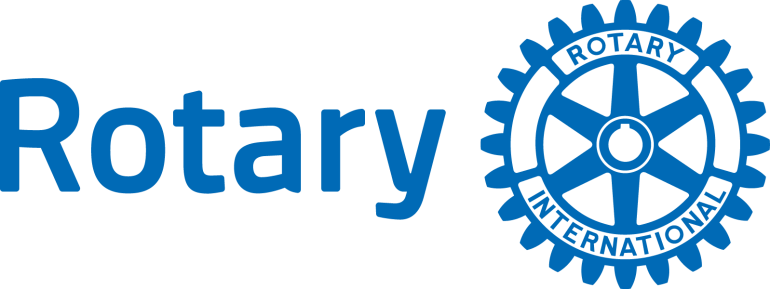 